TIRGUS IZPĒTEpublisko iepirkumu likumā nereglamentētajam iepirkumam„Mācību līdzekļu piegāde Daugavpils pilsētas                                     9. speciālās pirmsskolas izglītības iestādes vajadzībām”Iepirkuma identifikācijas Nr.D9.PII2019/1NTEHNISKĀ SPECIFIKĀCIJAN.p.k.NosaukumsAprakstsPlānotais eksemplāru skaitsCena par vienību EUR bez PVNI ROBOTIKAI ROBOTIKAI ROBOTIKAI ROBOTIKAI ROBOTIKA1.Boxer robots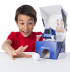 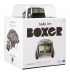 Piemērots bērniem no 6+ gadiemKomplektā iekļauts: robots, baterijas, tālvadības pults, spēļu kartītes, interaktīvā bumbiņa, lietošanas pamācība.22.LEGO Technic komplekts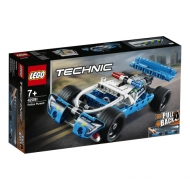 Šis rotaļu transportlīdzeklis ir ideāli piemērots topošajiem LEGO® Technic būvētājiem, jo uzlabo roku un acu koordināciju un veicina radošas rotaļas. 1KOPĀ:KOPĀ:KOPĀ:KOPĀ:II ATTĪSTOŠĀS SPĒLESII ATTĪSTOŠĀS SPĒLESII ATTĪSTOŠĀS SPĒLESII ATTĪSTOŠĀS SPĒLESII ATTĪSTOŠĀS SPĒLES1.Smilšu gaismas galds ar kātu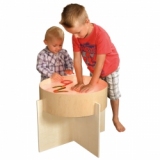 Materiāls: saplāksnis ar akrila plāksniIzmēri: Ø 47 cm, augstums 15 cm, svars: 2 kgLED apgaismojums, jauda: 43.2 vati.16 krāsu gaismasIespēja zīmēt, smiltīs rada relaksējošu iedarbību gan prātam, gan garam un pamodina radošumu ikvienā. Krāsaini akcenti, brīvs ideju lidojums un spēle.Ar to trenējas vizuālā atmiņa, savukārt laba vizuālā atmiņa bērniem mācīšanās procesā ļauj daudz vieglāk apgūt lasīt prasmes, rakstītprasmes un skaitīt prasmes.12
Attīstoša rotaļlieta 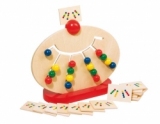 Krāsu šķirojamais dēlītis ar 16 bīdāmiem elementiem pa 4 no vienas krāsas.
Ietver:
dēlīti uz statīva 27.5*22.5*9.4 cm
16 koka plāksnītes ar uzdevumu kā sakratot krāsas.
Košas pamatkrāsas, nekaitīgas veselībai.
13Spēļu kauliņi stāstu 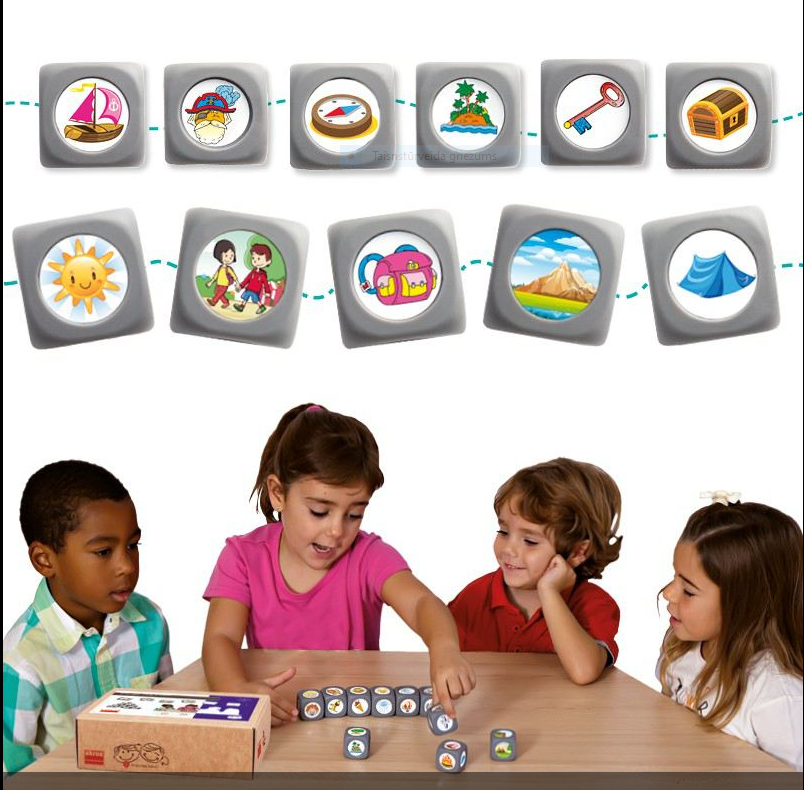  10 kauliņus
* 72 attēlusKošas pamatkrāsas, nekaitīgas veselībai.14Ģeometriskas formas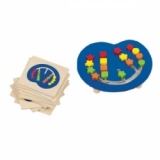 Krāsu šķirojamais dēlītis ar 16 bīdāmiem elementiem pa 4 no vienas krāsas.
Ietver:
dēlīti uz statīva 21*18.5*3 cm
18 koka plāksnītes ar uzdevumu kā sakratot krāsas.
Košas pamatkrāsas, nekaitīgas veselībai.15Magnētiskā spēle Radi pasauli 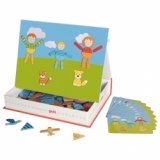 Spēle: kompakta, pēc arējā izskata kā grāmata.
Izmērs:20 x 26.5 x 5 cm
Visas 106 magnētiskās detaļas ērti uzglabājamas grāmatas iekšpusē.
Iespējams izveidot 9 attēlus.1KOPĀ:KOPĀ:KOPĀ:KOPĀ:III PĒTNIECĪBAIII PĒTNIECĪBAIII PĒTNIECĪBAIII PĒTNIECĪBAIII PĒTNIECĪBA1.Svari Multifunkcionālie līdzsvara svari, 1000 ml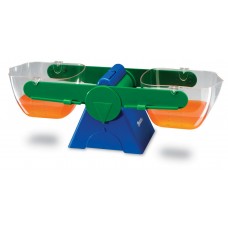 Līdzsvara svari šķidruma un cieto vielu svēršanai un mērīšanai. Caurspīdīgie noņemamie mērtrauki (1 l) ir graduēti, tos ir viegli satvert.  Iemontēts rokturis ērtai pārnešanai. Iespējamā svēršanas kļūdas var svārstīties līdz vienam gramam.
Izmēri: 37 x 14 cm.12.Ģeometriskie ķermeņi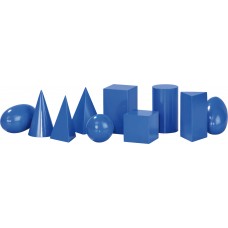 Ģeometriskie ķermeņi: lode, elipsoīds, ovāloids, kubs, trīsstūra un četrstūra prizmas, konuss, trīstūra un četrstūra piramīdas, cilindrs. Šie līdzekļi paredzēti saprast atšķirībām starp ģeometriskiem ķermeņiem. Lielākas figūras augstums 10 cm.13Lupu komplekts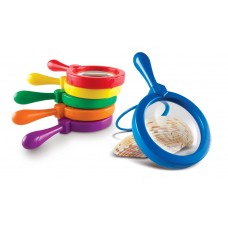 Pētāmos objektus var ērti paskatīt, novietojot lupu pētāmā objekta priekšpusē. Palielinājums: 4,5 x.14.MAXI komplekts „Lācīši un skaitāmkociņi+kartītes”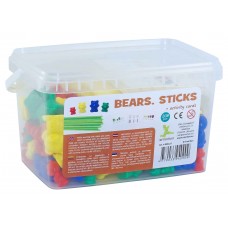 Sastāvs: 96 lācīši, uz kuru vēderiem ir cipari, 12 abpusēji drukātas bieza kartona uzdevumu kartītes un 100 skaitāmkociņi. Iepakojums: plastmasas spainītis ar rokturi. Paredzēts rēķināšanas prasmju apgūšanai, kā arī skaitļu un daudzuma izprašanai, krāsu apgūšanai un sižetiskajām spēlēm.15.Lielas kukaiņu figūriņas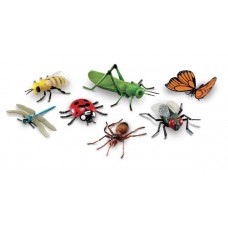 Lielas kukaiņu figūras dabas mācības stundām, sižetiskajām spēlēm, valodas attīstīšanai. Komplektā ietilpst 7 figūriņas: mārīte, spāre, skudra, lapsene, sienāzis, muša un taurenītis. Ērti paņemt maziem bērniem. Iepakotas kastītē ar rokturi.
Figūru izmēri: 9-10 cm.16.Mazas kukaiņu figūriņas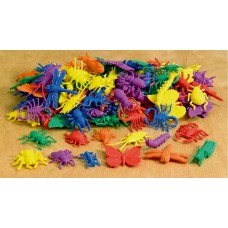 Komplektā ir 72 kukaiņu figūriņas - 12 dažādi veidi sešās krāsās. Lielums: apmēram 6 cm. Figūriņas var šķirot atkarībā pēc krāsām un veida, nosaukt, izmantot skaitīšanas uzdevumiem un sižetiskajām spēlēm.17Magnētiskās figūras likšanai, 47 gab.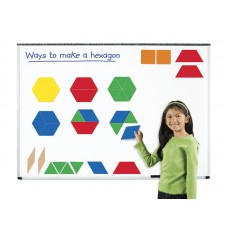 Mācību līdzeklis magnētiskajām tāfelēm. Komplektā ietilpst 47 figūras. Lielākās figūras izmērs: 15 cm. Piemērots atšķirīgu formu, krāsu, ģeometrisko formu un simetrijas apguvei, kā arī rakstu veidošanai. Līdzeklis paredzēts 4 – 8 gadus veciem bērniem.1KOPĀ:KOPĀ:KOPĀ:KOPĀ:IVSPORTA INVENTARSIVSPORTA INVENTARSIVSPORTA INVENTARSIVSPORTA INVENTARSIVSPORTA INVENTARS1.Mīksto disku komplekts 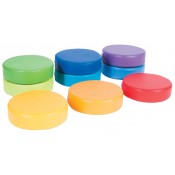 Katrs disks ir citā krāsā, visi ir ar neslīdošu pamatni. Lieliski var izmantot gan kā mīkstu pamatni sēdēšanai, gan kā materiālu krāsu apgūšanai (liekot diskus vienu uz otra), gan fiziskajām aktivitātēm, piemēram – staigāšanas saliņas. 12Porolona ķieģeļi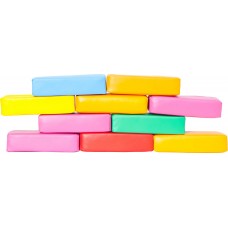 Ir izgatavotas no mīksta putuplasta un pārklātas ar īpašu materiālu, kas ir viegli mazgājams un tīrāms. Tās katrs var kombinēt dažādos veidos. Komplektā 10 gab. vieglu, krāsainu 24 x 12 x 6 cm augstu ķieģeļu.  Tie ir noderīgi sporta vai dažādās būvēšanas nodarbībās.1KOPĀ:KOPĀ:KOPĀ:KOPĀ:Nr. p.k.Mācību literatūras autors, nosaukums, izdevējiestādePlānotais eksemplāru skaitsCena par vienību EUR bez PVNCena par vienību EUR bez PVNSummaEUR bez PVNMācību literatūraMācību literatūraMācību literatūraMācību literatūraMācību literatūraMācību literatūraJaunais zinātnieks (eksperimentu grāmata + zinātnieka aprīkojums), Zvaigzne ABC2Kustību alfabēts (ar pielikumu), Brūvere Oksana, Rasmane Indra, Gintere Daina,RaKa1Vārdiņš, vārdiņš, teikumiņš (ar pielikumu), Bumbiere Daina, RaKa2Mazā mežu enciklopēdija, Marija Renē Pimona,Zvaigzne ABC1Spēles lasītpriekam. 1.daļa, Gunta Epnere,RaKa1Spēles lasītpriekam. 2.daļa, Gunta Epnere,RaKa1Jautras atskaņas, Bumbiere Daina,RaKa1Saklausām atskaņas vārdos, Tropa Ilona,RaKa1Burtu paslēpes, Bumbiere Daina,RaKa1Lasu un izprotu, Līdaka Jolanta,RaKa1Mūs var atšķirt PBD,Līdaka Jolanta,RaKa1Skaņu spēlēs 1.daļa, Brice B.,RaKa1Skaņu spēlēs 2.daļa, Brice B.,RaKa1Svētku grāmata ģimenei. Saules grieži. Daina Klints., Zvaigzne ABC1Atlants bērniem LATVIJA.  Zvaigzne ABC1Mana pirmā enciklopēdija LATVIJA. Dace Markote, Gunta Šustere,  Zvaigzne ABC1Labu labā lasāmgrāmata. Ričards Skerijs.,  Zvaigzne ABC2Lodziņu grāmata. Laukos.  Zvaigzne ABC1Lodziņu grāmata. Mana pasaule. Zvaigzne ABC1101 vārds. Mana pasaule.  Zvaigzne ABC1101 vārds. Dzīvnieki.  Zvaigzne ABC1101 vārds. Mājās.  Zvaigzne ABC1Atver un uzzini. Laukos.  Zvaigzne ABC1Atver un uzzini. Mājās.  Zvaigzne ABC1Kā tu skani zilbīte? Daina Bumbiere.  RaKa1Mācību kartītes. Gadalaiki. Jānis Roze.1Mācību kartītes. Noteikumi mazajam kājējgājējam.  Jānis Roze.1Mācību kartītes. Puķes. Jānis Roze.1Mācību kartītes. Uzvedības mācība mazuļiem.  Jānis Roze.1Kāda vārdam galotne? Gunta Epnere. e-RAKA2Skaitļotava. Vilnis Purēns. e- RAKA1Vēro, vērtē, rīkojies. Agrita Tauriņa.  e- RAKA1Smaidīgais pavasaris. Viktors Pizāns.  e- RAKA1Vai tu zini kā tas rodas?Jānis Roze.1Par dzīvniekiem. Andrejs Kruševičs.Jānis Roze.1Izzini planētu zeme.Zvaigzne ABC1Izzini lietu darbību.Zvaigzne ABC1365 jautājumi un atbildes. Pētergailis.1Burtu paslēpes.Jānis Roze.1Kas te dzīvo? Iepazīsti Latvijas dabu.Zvaigzne ABC1Kas dzīvo mežā?Iepazīsti Latvijas dabu. Zvaigzne ABC1Mācīsimies kopā. Ausma Buivide.RaKa1Gudrā ābece. Saldava-Reice Viktorija, Groza Inese, Šķirmante Madara. Jānis Roze.1Burtotava. Meklē, saliec, lasi.RaKa1KOPĀ:KOPĀ:KOPĀ:KOPĀ: